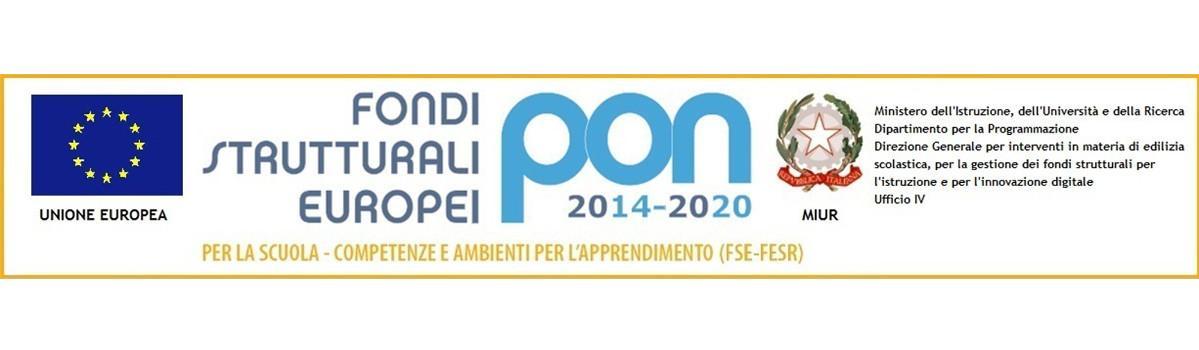 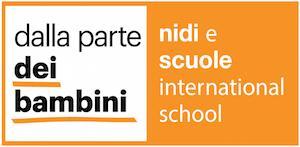 Network Dalla Parte dei BambiniCorso Vittorio Emanuele, 581 – Via P.E. Imbriani, 19Via Morghen, 10 – Via Portacarrese a Montecalvario, 69Tel.: 081417219 – 0812528271- 081 401986 - 0815783121 Fax: 081 19978358www.dallapartedeibambini.it e-mail: amministrazione@dallapartedeibambini.it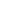 AVVISO PUBBLICO SELEZIONE PERSONALE INTERNO PER IL RECLUTAMENTO DI ESPERTI, TUTOR E REFERENTE ALLA VALUTAZIONE PER LA REALIZZAZIONE DEL PIANO “I MOTI”Alle sezioni di: Albo on-line del sito internet dell’istituzione scolastica www.dallapartedeibambini.it IL DIRIGENTE SCOLASTICO VISTO l’avviso prot. AOODGEFID 0009707 DEL 27.04.2021 “Fondi Strutturali Europei – Programma Operativo Nazionale “Per la scuola, competenze e ambienti per l’apprendimento” 2014-2020. Avviso pubblico “PER LA SCUOLA APPRENDIMENTO E SOCIALITA'”. Asse I – Istruzione – Fondo Sociale Europeo (FSE). Obiettivo specifico 10.1.1A APPRENDIMENTO E SOCIALITA'. Azione 10.1.1A APPRENDIMENTO E SOCIALITA'; VISTE le delibere degli OO.CC. competenti, relative alla presentazione della candidatura e alla realizzazione del progetto con inserimento nel P.T.O.F. in caso di ammissione al finanziamento ;
la candidatura Prot. n°1050656; VISTA la nota prot. PROT.N. 17509 DEL 4.06.2021 con la quale la Direzione Generale per interventi in materia di edilizia scolastica, per la gestione dei fondi strutturali per l’istruzione e per l’innovazione digitale – Uff. IV del MIUR ha comunicato che è stato autorizzato il progetto dal titolo “I moti” – codice 10.2.2A PON FSE E FDR APPRENDIMENTO E SOCIALITA' proposto da questa Istituzione Scolastica per un importo pari a Euro€ 40.499,20; VISTA la nota prot.n. AOODGEFID 31732 del 25/07/2017, contenente l’Aggiornamento delle linee guida dell’Autorità di Gestione per l’affidamento dei contratti pubblici di servizi e forniture di importo inferiore alla soglia comunitaria diramate con nota del 13 gennaio 2016, n. 1588; VISTA la nota prot.n. AOODGEFID 34815 del 02/08/2017, contenente chiarimenti in merito alle Attività di formazione – Iter di reclutamento del personale “esperto” e relativi aspetti di natura fiscale, previdenziale e assistenziale;
i Regolamenti UE e tutta la normativa di riferimento per la realizzazione del suddetto progetto; VISTE le indicazioni del MIUR per la realizzazione degli interventi; la delibera del Consiglio di Istituto; VISTA Relativa all’assunzione nel programma annuale 2021 del finanziamento del PON FSE di cui al presente avviso, autorizzandone le spese nel limite fissato dai relativi piani finanziari, per l’importo di Euro€ 60.000,00;
VISTA le schede dei costi per singolo modulo; VISTO il D.I. 129/2018, concernente “Regolamento concernente le Istruzioni generali sulla gestione amministrativo-contabile delle istituzioni scolastiche"; VISTO il D.P.R. N° 275/99, Regolamento dell’autonomia;
la delibera del Collegio Docenti con la quale è stata approvata la Tabella di valutazione titoli per la selezione del Personale Interno/Esterno da coinvolgere nel PON; PRESO ATTO che per la realizzazione del percorso formativo occorre selezionare le figure professionali indicate in oggetto, prioritariamente tra il personale interno – nota MIUR Prot. 34815 del 02.08.2017;
la successiva nota Miur di Errata Corrige Prot. 35926 del 21.09.2017 con la quale si danno disposizioni in merito all’iter di reclutamento del personale “esperto” e dei relativi aspetti di natura fiscale, previdenziale e assistenziale; VISTO il proprio Regolamento per la disciplina degli incarichi al Personale interno ed esperti esterni approvato dal Consiglio di Istituto; EMANAIl presente avviso pubblico avente per oggetto la selezione, mediante procedura comparativa di titoli, di: a)  Referente alla valutazione per l’intero percorso formativo b)  Tutor per singolo modulo c)  Esperto per singolo modulo Il presente Avviso è rivolto al PERSONALE INTERNO del Network. Art. 1 – Interventi previstiLe attività previste riguarderanno i moduli formativi indicati nella seguente tabella:Per i percorsi formativi fino a n. 30 ore, in caso di carenza di candidature, si potrà procedere all’affidamento dell’incarico ad un unico soggetto. Art. 2 – Figure professionali richieste Il presente avviso è destinato alla selezione delle seguenti figure professionali: Il REFERENTE DELLA VALUTAZIONE con i seguenti compiti: garantisce, di concerto con tutor ed esperti di ciascun percorso formativo, la presenza di momenti di valutazione secondo le diverse esigenze didattiche e facilitarne l’attuazione; coordina le iniziative di valutazione fra interventi di una stessa azione, fra le diverse azioni di uno stesso obiettivo e fra i diversi obiettivi, garantendo lo scambio di esperienze, la circolazione dei risultati, la costruzione di prove comparabili, lo sviluppo della competenza valutativa dei docenti; facilita le iniziative di valutazione esterna garantendo l’informazione all’interno sugli esiti conseguiti. Il TUTOR con i seguenti compiti: Predisporre, in collaborazione con l’esperto, una programmazione dettagliata dei contenuti dell’intervento, che dovranno essere suddivisi in moduli corrispondenti a segmenti disciplinari e competenze da acquisire; Avere cura che nel registro didattico e di presenza vengano annotate le presenze e le firme dei partecipanti, l’orario di inizio e fine lezione, accertare l’avvenuta compilazione della scheda allievo, la stesura e la firma del patto formativo; Segnalare in tempo reale se il numero dei partecipanti scende a meno di 9 unità per due incontri consecutivi; Curare il monitoraggio fisico del corso, contattando gli alunni in caso di assenza ingiustificata; Interfacciarsi con gli esperti che svolgono azione di monitoraggio o di bilancio di competenza, accertando che l’intervento venga effettuato; Mantenere il contatto con i Consigli di Classe di appartenenza dei corsisti per monitorare la ricaduta dell’intervento sul curricolare. Inserire tutti i dati e le informazioni relative al modulo sulla piattaforma GPU. Caricare a sistema il modulo (da scaricare attraverso il portale GPU) contenente i dati anagrafici e l’informativa per il consenso dei corsisti, che dovrà essere firmato dal genitore e non potrà essere revocato per l’intera durata del percorso formativo e solo dopo tale adempimento, l’alunno potrà essere ammesso alla frequenza. Dovrà, inoltre: ∙ €accedere con la sua password al sito dedicato; ∙ €entrare nella Struttura del Corso di sua competenza; ∙ €definire ed inserire: a)  competenze specifiche (obiettivi operativi); b)  fasi del progetto (Test di ingresso, didattica, verifica); c)  metodologie, strumenti, luoghi; d)  eventuali certificazioni esterne (TIC, Inglese: finanziate). Al termine, “validerà” la struttura, abilitando così la gestione. L’ESPERTO con i seguenti compiti: Redigere un puntuale progetto didattico relativamente alle tematiche previste dal Modulo; Partecipare agli incontri per l’organizzazione dei progetti formativi presso l’istituto; Tenere gli incontri formativi sulle specifiche tematiche oggetto dell’incarico ricevuto, secondo il calendario stabilito dalla Scuola conferente; Collaborare alla somministrazione on line di un questionario in itinere ed uno finale al fine di verificare l’andamento e gli esiti della formazione e delle attività didattico-organizzative. Interagire con il Referente Valutazione per il monitoraggio e la valutazione dell’impatto e dei risultati delle attività Provvedere alla stesura di una dettagliata relazione finale Art. 3 – Requisiti di ammissione e griglia valutazione In ottemperanza al Regolamento che disciplina le modalità di conferimento di incarichi al personale interno ed esterno, così come approvato dal Consiglio di Istituto, i requisiti di ammissione sono quelli indicati nell’Allegato 2. Art. 4. Periodo di svolgimento delle attività ed assegnazione dell’incarico
I moduli verranno svolti, presumibilmente, a partire dal 24 GENNAIO 2022 e dovranno essere completati entro  GIUGNO 2022. La partecipazione alla selezione comporta l’accettazione, da parte del candidato, ad assicurare la propria disponibilità in tale periodo.
L’assegnazione dell’incarico al REFERENTE ALLA VALUTAZIONE avverrà per l’intera Azione comprendente n. 7 percorsi formativi. L’assegnazione degli incarichi avverrà, per i tutor ed esperti, per singoli moduli in relazione ai curriculum degli inclusi.
Art. 5 – Modalità e termini di partecipazione
L’istanza di partecipazione, redatta ESCLUSIVAMENTE sugli appositi modelli (All. 1 – istanza di partecipazione; All. 2 – scheda di autovalutazione) reperibili sul sito web dell’Istituto all’indirizzo www.dallapartedeibambini.it, firmata in calce e con allegati il curriculum vitae in formato europeo e la fotocopia di un documento di riconoscimento, pena l’esclusione, deve essere consegnata a mano presso la segreteria dell’istituto oppure tramite posta elettronica all’indirizzo dpdbmontecalvario@pec.it.La domanda dovrà pervenire entro e non oltre le ore 12.00 del giorno 21.01.2022. Sul plico contenente la domanda e la relativa documentazione o sull’oggetto della email dovrà essere indicato il mittente e la dicitura “ISTANZA SELEZIONE REFERENTE ALLA VALUTAZIONE oppure TUTOR oppure ESPERTI - Progetto PON/FSE “10.2.2A PON FSE E FDR APPRENDIMENTO E SOCIALITA'” – Titolo “I MOTI”.
Non saranno prese in considerazione domande incomplete o pervenute oltre la data di scadenza del bando, anche se i motivi del ritardo sono imputabili a disguidi postali o a errato invio e/o ricezione della email.
Non saranno esaminate domande pervenute tramite modulistica DIVERSA da quella allegata al bando.
La domanda di partecipazione alla selezione deve contenere -  I dati anagrafici -  L’indicazione dei recapiti telefonici e di una casella e-mail personale valida e funzionante per il recapito delle credenziali per l’accesso alla piattaforma e delle comunicazioni di servizio -  La descrizione del titolo di studio -  La descrizione dei titoli posseduti in riferimento alla seguente tabella E deve essere corredata da: -  Curriculum vitae, secondo il modello europeo, sia in formato cartaceo che digitale, sul quale siano riportati dettagliatamente e per sezione i titoli previsti nella Griglia Valutazione Titoli; -  Dichiarazione di veridicità delle dichiarazioni rese; -  Dichiarazione conoscenza e uso della piattaforma on line “Gestione Programmazione Unitaria - GPU”; -  Dichiarazione di insussistenza di incompatibilità. Sul modello, i candidati dovranno dichiarare, a pena di esclusione, di conoscere e di accettare le seguenti condizioni: -  Partecipare, su esplicito invito del Dirigente, alle riunioni di organizzazione del lavoro per fornire e/o ricevere informazioni utili ad ottimizzare lo svolgimento delle attività; -  Concorrere alla definizione della programmazione didattica delle attività ed alla definizione dei test di valutazione della stessa; -  Concorrere alla scelta del materiale didattico o predisporre apposite dispense di supporto all’attività didattica; -  Concorrere, nella misura prevista dagli appositi regolamenti, alla registrazione delle informazioni riguardanti le attività svolte in aula e la valutazione delle stesse sulla piattaforma ministeriale per la gestione dei progetti; -  Svolgere le attività didattiche nei Plessi dell’Istituto; -  Redigere e consegnare, a fine attività, su apposito modello, la relazione sul lavoro svolto. Non sono ammessi curricoli scritti a mano. Si procederà a valutazione anche in presenza di una sola domanda ritenuta valida per il Modulo richiesto.
Art. 6. Valutazione comparativa e pubblicazione della graduatoria
La valutazione comparativa sarà effettuata dalla commissione nominata dal Dirigente scolastico. La valutazione verrà effettuata tenendo unicamente conto di quanto dichiarato nel curriculum vitae in formato europeo e nel modello di autovalutazione (All. 2).
Saranno valutati esclusivamente i titoli acquisiti, le esperienze professionali e i servizi già effettuati alla data di scadenza del presente Avviso e l’attinenza dei titoli dichiarati a quelli richiesti deve essere esplicita e diretta. Gli esiti della valutazione saranno pubblicati sul sito web della Scuola www.dallapartedeibambini.it.
La pubblicazione ha valore di notifica agli interessati che, nel caso ne ravvisino gli estremi, potranno produrre reclamo entro gg. 5 dalla pubblicazione. Trascorso tale termine, la graduatoria diventerà definitiva. In caso di reclamo il Dirigente Scolastico esaminerà le istanze ed, eventualmente, apporterà le modifiche in fase di pubblicazione della graduatoria definitiva.
La graduatoria provvisoria sarà pubblicata sul sito web della Scuola www.dallapartedeibambini.it. L’aspirante dovrà assicurare la propria disponibilità per l’intera durata dei Moduli.
In caso di rinuncia alla nomina, da presentarsi entro due giorni dalla comunicazione di avvenuta aggiudicazione del bando, si procederà alla surroga.
Gli aspiranti dipendenti da altra amministrazione dovranno essere dalla stessa autorizzati e la stipula del contratto sarà subordinata al rilascio di detta autorizzazione.
In caso di parità di punteggio, si adotterà il criterio: - Candidato più giovane - Sorteggio
Art. 7. Incarichi e compensi
Gli incarichi definiranno il numero degli interventi in aula (per gli esperti), la sede, gli orari, le scadenze relative alla predisposizione dei materiali di supporto alla formazione ed il compenso.
Per lo svolgimento degli incarichi conferiti, sono stabiliti i seguenti compensi orari: L’esperto dovrà presentare un dettagliato piano di lavoro da cui risultino i contenuti, le modalità, i tempi e gli strumenti che garantiscano l'effettiva realizzazione del percorso formativo. L’attribuzione avverrà attraverso provvedimenti di incarico direttamente con il docente prescelto.
Il trattamento economico previsto dal Piano Finanziario autorizzato sarà corrisposto a conclusione del progetto previo espletamento da parte dell’incaricato di tutti gli obblighi specificati dal contratto di cui sopra e, comunque, solo a seguito dell’effettiva erogazione dei Fondi Comunitari, cui fa riferimento l’incarico, da parte del MIUR. La durata del contratto sarà determinata in ore effettive di prestazione lavorativa. Il responsabile del procedimento è il Dirigente scolastico Il presente bando viene pubblicato sul sito web della Scuola nell’apposita sez. di “Vita di comunità”. F.to digitalmente da Il Dirigente ScolasticoAllegato 1 istanza di partecipazione AL DIRIGENTE SCOLASTICO Oggetto: DOMANDA DI PARTECIPAZIONE PER LA SELEZIONE INTERNA DI REFERENTE ALLA VALUTAZIONE - TUTOR – ESPERTO “Fondi Strutturali Europei – Programma Operativo Nazionale “Per la scuola, competenze e ambienti per l’apprendimento” 2014- 2020. Avviso pubblico “PER LA SCUOLA APPRENDIMENTO E SOCIALITA'”. Progetto autorizzato con nota prot. PROT.N. 17509 DEL 4.06.2021 dal MIUR - dal titolo “I MOTI” – codice 10.1.1A PON FSE E FDR APPRENDIMENTO E SOCIALITA' - importo finanziato pari a Euro  40.499,20; Il/La sottoscritto/a COGNOME _____________________________________________________________________NOME__________________________________________________________________________
CODICE FISCALE________________________________________________________________DATA DI NASCITA_____ /_____ / ________LUOGO DI NASCITA ____________________________________________________________PROVINCIA ______________________COMUNE DI RES.ZA __________________________________________________PROVINCIA VIA/PIAZZA/CORSO__________________________________________________ CAP________________________
TELEFONO____________________________________________
E-MAIL__________________________________________________________________ (SCRIVERE E-MAIL IN STAMPATELLO)TITOLO DI STUDIO
LAUREA (SPECIFICARE) __________________________________________________ 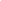 CHIEDE di essere ammesso/a alla procedura di selezione di cui all’oggetto e di essere inserito/a nella graduatoria di:Esperto
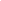 Tutor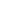 Referente alla Valutazione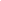 per le attività del PON FSE dal titolo:nel/i seguente/i Modulo/i: A tal fine, valendosi delle disposizioni di cui all'art. 46 del DPR 28/12/2000 n. 445, consapevole delle sanzioni stabilite per le false attestazioni e mendaci dichiarazioni, previste dal Codice Penale e dalle Leggi speciali in materia e preso atto delle tematiche proposte nei percorsi formativi DICHIARASotto la personale responsabilità di: -  essere in possesso della cittadinanza italiana o di uno degli Stati membri dell’Unione europea; -  godere dei diritti civili e politici; -  non aver riportato condanne penali e non essere destinatario di provvedimenti che riguardano l’applicazione di misure di prevenzione, di decisioni civili e di provvedimenti amministrativi iscritti nel casellario giudiziale; -  essere a conoscenza di non essere sottoposto a procedimenti penali; -  essere in possesso dei requisiti essenziali previsti del presente avviso; -  aver preso visione dell’Avviso e di approvarne senza riserva ogni contenuto; -  di essere consapevole che può anche non ricevere alcun incarico/contratto; -  di possedere titoli e competenze specifiche più adeguate a trattare i percorsi formativi scelti. Dichiarazione di insussistenza di incompatibilità -  di non trovarsi in nessuna delle condizioni di incompatibilità previste dalle Disposizioni e Istruzioni per l’attuazione delle iniziative cofinanziate dai Fondi Strutturali europei 2014/2020, in particolare di: -  di non essere collegato, né come socio né come titolare, alla ditta che ha partecipato e vinto la gara di appalto. - di non essere parente o affine entro il quarto grado del legale rappresentante dell'Istituto e di altro personale che ha preso parte alla predisposizione del bando di reclutamento, alla comparazione dei curricula degli astanti e alla stesura delle graduatorie dei candidati. Come previsto dall’Avviso, allega: -  copia di un documento di identità valido; -  Curriculum Vitae in formato europeo con indicati i riferimenti dei titoli valutati di cui all’allegato 2 - Tabella di autovalutazione. Dichiara, inoltre: -  di conoscere e saper usare la piattaforma on line “Gestione Programmazione Unitaria - GPU” -  di conoscere e di accettare le seguenti condizioni: o Partecipare, su esplicito invito del Dirigente, alle riunioni di organizzazione del lavoro per fornire e/o ricevere informazioni utili ad ottimizzare lo svolgimento delle attività; o Concorrere alla definizione della programmazione didattica delle attività ed alla definizione dei test di valutazione della stessa; o Concorrere alla scelta del materiale didattico o predisporre apposite dispense di supporto all’attività didattica; o Concorrere, nella misura prevista dagli appositi regolamenti, alla registrazione delle informazioni riguardanti le attività svolte in aula e la valutazione delle stesse sulla piattaforma ministeriale per la gestione dei progetti; o Svolgere le attività didattiche nei Plessi dell’Istituto;
o Redigere e consegnare, a fine attività, su apposito modello, la relazione sul lavoro svolto. Elegge come domicilio per le comunicazioni relative alla selezione: 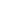 La propria residenza altro domicilio: ________________________________________________________ 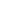 Informativa ex art. 13 D.Lgs. n.196/2003 e ex art. 13 del Regolamento Europeo 2016/679, per il trattamento dei dati personali dei dipendenti Il/la sottoscritto/a con la presente, ai sensi degli articoli 13 e 23 del D.Lgs. 196/2003 (di seguito indicato come “Codice Privacy”) e successive modificazioni ed integrazioni, AUTORIZZAL’impresa sociale DPDB srl al trattamento, anche con l’ausilio di mezzi informatici e telematici, dei dati personali forniti dal sottoscritto; prende inoltre atto che, ai sensi del “Codice Privacy”, titolare del trattamento dei dati è l’Istituto sopra citato e che il sottoscritto potrà esercitare, in qualunque momento, tutti i diritti di accesso ai propri dati personali previsti dall’art. 7 del “Codice Privacy” e dal Capo III del Regolamento (ivi inclusi, a titolo esemplificativo e non esaustivo, il diritto di ottenere la conferma dell’esistenza degli stessi, conoscerne il contenuto e le finalità e modalità di trattamento, verificarne l’esattezza, richiedere eventuali integrazioni, modifiche e/o la cancellazione, nonché l’opposizione al trattamento degli stessi). Data Firma ___________________________ ALLEGATO 2 SCHEDA DI AUTOVALUTAZIONE CODICE PROGETTO 10.1.1A PON FSE E FDR APPRENDIMENTO E SOCIALITA' - TITOLO PROGETTO: “I MOTI”
GRIGLIA VALUTAZIONE AVVISO DI SELEZIONE PERSONALE REFERENTE ALLA VALUTAZIONE/TUTOR/ESPERTI REFERENTE ALLA VALUTAZIONE Data__________________________                                Firma_____________________________TUTORData__________________________                                Firma_____________________________ESPERTOData__________________________                                Firma_____________________________Titolo modulo e AttivitàOreAllieviFinanziamento moduloFigura professionaleTitolo di accesso richiestoSCRIVERE, LEGGERE, GIOCARECompetenza alfabetica funzionale3020 studentin. 1 Tutor n. 1 Esperto Laurea in Lettere o in Scienze della Formazione Primaria o in Scienze dell’Educazione o Diploma di Maturità Istituto Magistrale o Titolo di Operatore per l’infanzia o abilitazione all’insegnamentoQUANTE LINGUE PARLI?Competenza multilinguistica3020 studentin. 1 Tutor n. 1 Esperto Laurea in Lingue e Letteratura Straniere o in Lettere e Filosofia o in Scienze della Formazione Primaria o Titolo di insegnamento della lingua inglese per stranieri o Titolo di Operatore per l’infanzia o abilitazione all’insegnamento o madrelingua ingleseGEOPIANOCompetenza steam3020 studentin. 1 Tutor n. 1 Esperto Laurea in matematica o in Fisica o in Scienze della Formazione Primaria o Titolo di Operatore per l’infanzia o abilitazione all’insegnamentoLUCE E/È COLORECompetenza steam3020 studentin. 1 Tutor n. 1 Esperto Laurea in Matematica o in Fisica o in Arte o in Conservazione dei beni culturali in Scienze della Formazione Primaria o Titolo di Operatore per l’infanzia o abilitazione all’insegnamentoCODINGCompetenza steam3020 studentin. 1 Tutor n. 1 Esperto Laurea in Matematica o in Fisica o in Scienze della Formazione Primaria o Titolo di Operatore per l’infanzia o abilitazione all’insegnamentoOGNI COSA HA UNA STORIACompetenza personale, imparare a imparare (storia e geografia), life skills3020 studentin. 1 Tutor n. 1 Esperto Laurea in Storia o in Geografia o in Scienze Politiche o in Scienze della Formazione Primaria o Titolo di Operatore per l’infanzia o abilitazione all’insegnamentoIO SONO TERRA Competenza cittadinanza3020 studentin. 1 Tutor n. 1 Esperto Laurea in Storia o in Geografia o in Scienze Politiche o in Scienze della Formazione Primaria o Titolo di Operatore per l’infanzia o abilitazione all’insegnamentoFigura professionaleOreCompenso orario lordo omnicomprensivoReferente alla valutazione4 ore per modulo€ 23,22TutorCome da tabella indicata all’art. 1€ 30,00EspertoCome da tabella indicata all’art. 1€ 70,00Tabella di valutazionePunteggioPunteggio a cura candidatoPunteggio a cura UfficioTITOLO O ABILITà DI ACCESSOPunti 9 per possesso di uno qualunque dei titoli di accesso1Laurea specialisticaPunti 5 per votazione fino a 80 Punti 7 per votazione da 81 a 95 Punti 9 per votazione da 96 a 100 Punti 12 per votazione 101 a 105 Punti 16 per votazione da 106 a 110 Punti 20 per votazione uguale a 110 e lode 2Laurea triennale o seconda laurea Punti 63Iscrizione ad Albi ProfessionaliPunti 44Dottorato di ricercaPunti 4 a dottorato fino ad un massimo di 8 punti 5Master di I e II livello
Master congruente con la tematica del modulo formativo, conseguito presso Università in Italia o all’estero (durata minima di un anno) Punti 2 per ogni master fino ad un massimo di 8 punti 6Corso di perfezionamento post- laurea conseguito presso università italiane o straniere Punti 2 per ogni corso di durata semestrale
Punti 4 per ogni corso di durata annuale Fino ad un massimo di 8 punti 7Abilitazione all’insegnamentoPunti 4 per ogni titolo fino ad un massimo di punti 88Pregresse esperienze in Docenza/Tutoraggio PON Punti 2 fino ad un massimo di 10 progetti 9Certificazioni informatiche
ECDL – EUCIP- EIPASS-PEKIT n.2 per ogni certificazione fino ad un massimo di 6 punti 10Conoscenza e uso della piattaforma GPU dichiarata nel curriculum, in relazione ad attività documentate di Tutor/Esperto/ referente per la valutazione in Progetti PON-POR Punti 2 per ogni attività fino ad un massimo di 12 punti TotaliTabella di valutazionePunteggioPunteggio a cura candidatoPunteggio a cura UfficioTITOLO O ABILITà DI ACCESSOPunti 9 per possesso di uno qualunque dei titoli di accesso1Laurea specialisticaPunti 5 per votazione fino a 80 Punti 7 per votazione da 81 a 95 Punti 9 per votazione da 96 a 100 Punti 12 per votazione 101 a 105 Punti 16 per votazione da 106 a 110 Punti 20 per votazione uguale a 110 e lode 2Laurea triennale o seconda laurea Punti 63Iscrizione ad Albi ProfessionaliPunti 44Dottorato di ricercaPunti 4 a dottorato fino ad un massimo di 8 punti 5Master di I e II livello
Master congruente con la tematica del modulo formativo, conseguito presso Università in Italia o all’estero (durata minima di un anno) Punti 2 per ogni master fino ad un massimo di 8 punti 6Corso di perfezionamento post- laurea conseguito presso università italiane o straniere Punti 2 per ogni corso di durata semestrale
Punti 4 per ogni corso di durata annuale Fino ad un massimo di 8 punti 7Abilitazione all’insegnamentoPunti 4 per ogni titolo fino ad un massimo di punti 88Pregresse esperienze in Docenza/Tutoraggio PON Punti 2 fino ad un massimo di 10 progetti 9Certificazioni informatiche
ECDL – EUCIP- EIPASS-PEKIT n.2 per ogni certificazione fino ad un massimo di 6 punti 10Conoscenza e uso della piattaforma GPU dichiarata nel curriculum, in relazione ad attività documentate di Tutor/Esperto/ referente per la valutazione in Progetti PON-POR Punti 2 per ogni attività fino ad un massimo di 12 punti TotaliTabella di valutazionePunteggioPunteggio a cura candidatoPunteggio a cura UfficioTITOLO O ABILITà DI ACCESSOPunti 9 per possesso di uno qualunque dei titoli di accesso1Laurea specialisticaPunti 5 per votazione fino a 80 Punti 7 per votazione da 81 a 95 Punti 9 per votazione da 96 a 100 Punti 12 per votazione 101 a 105 Punti 16 per votazione da 106 a 110 Punti 20 per votazione uguale a 110 e lode 2Laurea triennale o seconda laurea Punti 63Iscrizione ad Albi ProfessionaliPunti 44Dottorato di ricercaPunti 4 a dottorato fino ad un massimo di 8 punti 5Master di I e II livello
Master congruente con la tematica del modulo formativo, conseguito presso Università in Italia o all’estero (durata minima di un anno) Punti 2 per ogni master fino ad un massimo di 8 punti 6Corso di perfezionamento post- laurea conseguito presso università italiane o straniere Punti 2 per ogni corso di durata semestrale
Punti 4 per ogni corso di durata annuale Fino ad un massimo di 8 punti 7Abilitazione all’insegnamentoPunti 4 per ogni titolo fino ad un massimo di punti 88Pregresse esperienze in Docenza/Tutoraggio PON Punti 2 fino ad un massimo di 10 progetti 9Certificazioni informatiche
ECDL – EUCIP- EIPASS-PEKIT n.2 per ogni certificazione fino ad un massimo di 6 punti 10Conoscenza e uso della piattaforma GPU dichiarata nel curriculum, in relazione ad attività documentate di Tutor/Esperto/ referente per la valutazione in Progetti PON-POR Punti 2 per ogni attività fino ad un massimo di 12 punti Totali